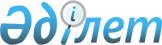 О внесении изменения в постановление акимата от 10 января 2012 года № 2 "Об организации оплачиваемых общественных работ в 2012 году"Постановление акимата города Лисаковска Костанайской области от 3 июля 2012 года № 312. Зарегистрировано Управлением юстиции города Лисаковска Костанайской области 23 июля 2012 года № 9-4-210

      В соответствии с подпунктом 5) статьи 7, пунктом 5 статьи 20 Закона Республики Казахстан от 23 января 2001 года "О занятости населения", постановлением Правительства Республики Казахстан от 19 июня 2001 года № 836 "О мерах по реализации Закона Республики Казахстан от 23 января 2001 года "О занятости населения", акимат города Лисаковска ПОСТАНОВЛЯЕТ:



      1. Внести в постановление акимата "Об организации оплачиваемых общественных работ в 2012 году" от 10 января 2012 года № 2 (зарегистрировано в Реестре государственной регистрации нормативных правовых актов за № 9-4-198, опубликовано 9 февраля 2012 года в газете "Лисаковская новь") следующее изменение:



      перечень организаций, виды, объемы и конкретные условия общественных работ, размер оплаты труда безработных, участвующих в общественных работах и источник их финансирования, утвержденный указанным постановлением, изложить в новой редакции согласно приложению к настоящему постановлению.



      2. Контроль за исполнением настоящего постановления возложить на заместителя акима города Лисаковска Сапарову А.С.



      3. Настоящее постановление вводится в действие по истечении десяти календарных дней после дня его первого официального опубликования.      Аким города                                В. Радченко

Приложение        

к постановлению акимата  

от 3 июля 2012 года    

№ 312           Утвержден         

постановлением акимата   

от 10 января 2012 года   

№ 2             

Перечень организаций, виды, объемы и конкретные

условия общественных работ, размер оплаты труда безработных,

участвующих в общественных работах и источник их финансирования
					© 2012. РГП на ПХВ «Институт законодательства и правовой информации Республики Казахстан» Министерства юстиции Республики Казахстан
				Наи-

мено-

вание

орга-

низа-

цииВиды

работОбъемы

работПро-

дол-

жи-

тель

ность

об-

щест-

вен-

ных

работЧислен-

ность

участ-

ников

общест-

венных

работИс-

точ-

ник

финан

сиро-

ванияРазмер

оплаты

трудаОплата

общест-

венных

работКонкретные

условия

общественных

работГосу-

дарс-

твен-

ное

ком-

му-

наль-

ное

пред-

прия-

тие

"Уста"

аки-

мата

горо-

да

Лиса-

ковс-

каУчастие

в благо-

устрой-

стве и

озелене-

нии тер-

риторий

города

Лисаков-

ска, са-

нитарной

очистке

терри-

торий

города

Лиса-

ковска,

поселка

Октябрь-

ский,

села

Красно-

горское,

не тре-

бующее

предва-

ритель-

ной

профес-

сиональ-

ной под-

готовки

работни-

кагород

Лиса-

ковск-

23953920

квад-

ратных

метров;

поселок

Октябрь

ский–

3992320

квад-

ратных

метров;

село

Красно-

горское

–

1996160

квад-

ратных

метров3 ме-

сяцаВсего:

130 че-

ловек,

из них:

в горо-

де Ли-

саков-

ске-

106 че-

ловек,

в по-

селке

Октябрь

ский-16

чело-

век, в

селе

Красно-

горское

-8

человекБюд-

жет

горо-

да

Лиса-

ковс-

ка2

мини-

маль-

ных

разме-

ра за-

работ-

ной

платы

в

месяцВсего

на 2012

год

преду-

смотре-

но:

14312,0

тысяч

тенге,

из них

для

органи-

зации

общест-

венных

работ:

в

городе

Лиса-

ковске

11450,0

тысяч

тенге,

в

поселке

Октябрь

ский

1908,0

тысяч

тенге,

в селе

Красно-

горское

954,0

тысячи

тенге1) продол-

жительность

рабочего

времени

не должна

превышать

40 часов

в неделю;

2) обеспе-

чить соот-

ветствующие

законода-

тельству

условия и

охрану

труда,

провести

инструктаж

по технике

безопаснос-

ти;

3) обеспе-

чить выплату

социального

пособия по

временной

нетрудоспо-

собности в

соответствии

с действую-

щим законо-

дательством

Республики

Казахстан;

4) соблюдать

все трудовые

отношения

между рабо-

тодателем и

работником

согласно

Трудовому

кодексу

Республики

Казахстан;

5) соблюдать

законода-

тельство о

пенсионном

обеспечении

и

страховании